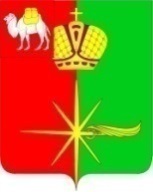 АДМИНИСТРАЦИЯ КАРТАЛИНСКОГО ГОРОДСКОГО ПОСЕЛЕНИЯЧЕЛЯБИНСКОЙ ОБЛАСТИПОСТАНОВЛЕНИЕО внесении изменений и дополнений в постановление администрации Карталинского городского поселения от 10.11.2017г. № 676 «Об утверждении муниципальной программы «Передача части полномочий по решению вопросов местного значения Карталинскому муниципальному району на 2018-2020 годы» В соответствии с Федеральным законом Российской Федерации от 06.10.2003 года № 131-ФЗ «Об общих принципах организации местного самоуправления в Российской Федерации», Бюджетным кодексом Российской Федерации, постановлением администрации Карталинского городского поселения от 29.12.2014 года № 427 «О порядке разработки, принятия, реализации и оценки эффективности муниципальных программ Карталинского городского поселения», руководствуясь Уставом Карталинского городского поселения,администрация Карталинского городского поселения ПОСТАНОВЛЯЕТ:1. Внести в муниципальную программу «Передача части полномочий по решению вопросов местного значения Карталинскому муниципальному району на 2018-2020 годы», утвержденную постановлением администрации Карталинского городского поселения от 10.11.2017г. № 676 «Об утверждении муниципальной программы «Передача части полномочий по решению вопросов местного значения Карталинскому муниципальному району на 2018-2020 годы» (с изменениями и дополнениями от 12.02.2018г. № 45, от 06.04.2018г. № 135, от 23.07.2018г. № 308, от 15.10.2018г. № 425, от 12.11.2018г. № 468, от 13.11.2018г. № 469, от 29.12.2018г. № 565, от 14.03.2019г. № 96, от 13.05.2019г. № 174, от 17.10.2019г. № 364, от 11.11.2019г. № 424, от 23.12.2019г. № 454, от 16.03.2020г. № 74, от 29.06.2020г. № 169), (далее именуется - Программа) следующие изменения и дополнения:21) в разделе VI «Механизм реализации программы» в таблице 2:в строке 6 цифры «75617,2» заменить цифрами «75547,2», цифры «25232,8» заменить цифрами «25162,8»,в строке 7 цифры «4012,0» заменить цифрами «4082,0», цифры «1231,0» заменить цифрами «1301,0»,Разместить настоящее постановление на официальном сайте администрации Карталинского городского поселения. Контроль за исполнением настоящего постановления оставляю за собой.Временно исполняющий полномочия главы Карталинского городского поселения				             Е.В. ПротасоваУТВЕРЖДЕНА постановлением администрации Карталинского городского поселения от ___21.12.___2020 года №__466___Муниципальная программа«Передача части полномочий по решению вопросов местного значения Карталинскому муниципальному району на 2018-2020 годы»(с изменениями и дополнениями от 12.02.2018г. № 45, от 06.04.2018г. № 135, от 23.07.2018г. № 308, от 15.10.2018г. № 425, от 12.11.2018г. № 468, от 13.11.2018 № 469, от 29.12.2018г. № 565, от 14.03.2019г. № 96, от 13.05.2019г. № 174, от 17.10.2019г. № 364, от 11.11.2019г. № 424, от 23.12.2019г. № 454, от 16.03.2020г. № 74, от 29.06.2020г. № 169, от 21.12.2020г. № 466)Паспорт муниципальной программы«Передача части полномочий по решению вопросов местного значения Карталинскому муниципальному району на 2018-2020 годы»I. Общая характеристика сферы реализацииВ соответствии с частью 4 статьи 15 Федерального закона от 06.10.2003 г. № 131-ФЗ «Об общих принципах организации местного самоуправления в Российской Федерации» и соглашениями о передаче части полномочий по решению вопросов местного значения, Карталинским городским поселением в Карталинский муниципальный район переданы следующие полномочия по решению вопросов местного значения: 1) Составление и исполнение бюджета поселения, осуществление контроля за его исполнением, составление отчета об исполнении бюджета поселения;2) Владение, пользование имуществом, находящимся в муниципальной собственности поселения;3) Обеспечение выполнения работ, необходимых для создания искусственных земельных участков для нужд поселения, проведение открытого аукциона на право заключить договор о создании искусственного земельного участка в соответствии с федеральным законом;4) Участие в соответствии с Федеральным законом от 24 июля 2007 года № 221-ФЗ «О государственном кадастре недвижимости» в выполнении комплексных кадастровых работ;5) Организация в границах поселения электро-, тепло-, газо- и водоснабжения населения, водоотведения, снабжения населения топливом в пределах полномочий, установленных законодательством Российской Федерации;6) Дорожная деятельность в отношении автомобильных дорог местного значения в границах населенных пунктов поселения и обеспечение безопасности дорожного движения на них, включая создание и обеспечение функционирования парковок (парковочных мест), осуществление муниципального контроля за сохранностью автомобильных дорог местного значения в границах населенных пунктов поселения, организация дорожного движения, а также осуществление иных полномочий в области использования автомобильных дорог и осуществления дорожной деятельности в соответствии с законодательством Российской Федерации;7) Обеспечение проживающих в поселении и нуждающихся в жилых помещениях малоимущих граждан жилыми помещениями, организация строительства и содержания муниципального жилищного фонда, создание условий для жилищного строительства, осуществление муниципального жилищного контроля, а также иных полномочий органов местного самоуправления в соответствии с жилищным законодательством;8) Создание условий для предоставления транспортных услуг населению и организация транспортного обслуживания населения в границах поселения;9) Создание условий для обеспечения жителей поселения услугами связи, общественного питания, торговли и бытового обслуживания;10) Участие в организации деятельности по накоплению (в том числе раздельному накоплению) и транспортированию твердых коммунальных отходов;11) Разработка правил благоустройства территории поселения, осуществление контроля за их соблюдением, организация благоустройства территории поселения в соответствии с указанными правилами, а также организация использования, охраны, защиты, воспроизводства городских лесов, лесов особо охраняемых природных территорий, расположенных в границах населенных пунктов поселения;12) Утверждение генеральных планов поселения, правил землепользования и застройки, утверждение подготовленной на основе генеральных планов поселения документации по планировке территории, выдача разрешений на строительство (за исключением случаев, предусмотренных Градостроительным кодексом Российской Федерации, иными федеральными законами), разрешений на ввод объектов в эксплуатацию при осуществлении строительства, реконструкции объектов капитального строительства, расположенных на территории поселения, утверждение местных нормативов градостроительного проектирования поселений, резервирование земель и изъятие земельных участков в границах поселения для муниципальных нужд, осуществление муниципального земельного контроля в границах поселения, осуществление в случаях, предусмотренных Градостроительным кодексом Российской Федерации, осмотров зданий, сооружений и выдача рекомендаций об устранении выявленных в ходе таких осмотров нарушений, направление уведомления о соответствии указанных в уведомлении о планируемых строительстве или реконструкции объекта индивидуального жилищного строительства или садового дома (далее - уведомление о планируемом строительстве) параметров объекта индивидуального жилищного строительства или садового дома установленным параметрам и допустимости размещения объекта индивидуального жилищного строительства или садового дома на земельном участке, уведомления о несоответствии указанных в уведомлении о планируемом строительстве параметров объекта индивидуального жилищного строительства или садового дома установленным параметрам и (или) недопустимости размещения объекта индивидуального жилищного строительства или садового дома на земельном участке, уведомления о соответствии или несоответствии построенных или реконструированных объекта индивидуального жилищного строительства или садового дома требованиям законодательства о градостроительной деятельности при строительстве или реконструкции объектов индивидуального жилищного строительства или садовых домов на земельных участках, расположенных на территориях поселений, принятие в соответствии с гражданским законодательством Российской Федерации решения о сносе самовольной постройки, решения о сносе самовольной постройки или ее приведении в соответствие с предельными параметрами разрешенного строительства, реконструкции объектов капитального строительства, установленными правилами землепользования и застройки, документацией по планировке территории, или обязательными требованиями к параметрам объектов капитального строительства, установленными федеральными законами (далее также - приведение в соответствие с установленными требованиями), решения об изъятии земельного участка, не используемого по целевому назначению или используемого с нарушением законодательства Российской Федерации, осуществление сноса самовольной постройки или ее приведения в соответствие с установленными требованиями в случаях, предусмотренных Градостроительным кодексом Российской Федерации;13) Присвоение адресов объектам адресации, изменение, аннулирование адресов, присвоение наименований элементам улично-дорожной сети (за исключением автомобильных дорог федерального значения, автомобильных дорог регионального или межмуниципального значения, местного значения муниципального района), наименований элементам планировочной структуры в границах поселения, изменение, аннулирование таких наименований, размещение информации в государственном адресном реестре;14) Организация ритуальных услуг и содержание мест захоронения;15) Осуществление в ценовых зонах теплоснабжения муниципального контроля за выполнением единой теплоснабжающей организацией мероприятий по строительству, реконструкции и (или) модернизации объектов теплоснабжения, необходимых для развития, повышения надежности и энергетической эффективности системы теплоснабжения и определенных для нее в схеме теплоснабжения в пределах полномочий, установленных Федеральным законом "О теплоснабжении";16) Участие в профилактике терроризма и экстремизма, а также в минимизации и (или) ликвидации последствий проявлений терроризма и экстремизма в границах поселения;17) Участие в предупреждении и ликвидации последствий чрезвычайных ситуаций в границах поселения;18) Обеспечение первичных мер пожарной безопасности в границах населенных пунктов поселения;19) Создание условий для массового отдыха жителей поселения и организация обустройства мест массового отдыха населения, включая обеспечение свободного доступа граждан к водным объектам общего пользования и их береговым полосам;20) Формирование архивных фондов поселения;21) Организация и осуществление мероприятий по территориальной обороне и гражданской обороне, защите населения и территории поселения от чрезвычайных ситуаций природного и техногенного характера;22) Создание, содержание и организация деятельности аварийно-спасательных служб и (или) аварийно-спасательных формирований на территории поселения;23) Осуществление мероприятий по обеспечению безопасности людей на водных объектах, охране их жизни и здоровья;24) Создание, развитие и обеспечение охраны лечебно-оздоровительных местностей и курортов местного значения на территории поселения, а также осуществление муниципального контроля в области использования и охраны особо охраняемых природных территорий местного значения;25) Содействие в развитии сельскохозяйственного производства, создание условий для развития малого и среднего предпринимательства;26) Осуществление в пределах, установленных водным законодательством Российской Федерации, полномочий собственника водных объектов, информирование населения об ограничениях их использования;27) Предоставление помещения для работы на обслуживаемом административном участке поселения сотруднику, замещающему должность участкового уполномоченного полиции;28) Осуществление муниципального лесного контроля;29) Оказание поддержки гражданам и их объединениям, участвующим в охране общественного порядка, создание условий для деятельности народных дружин;30) Осуществление мер по противодействию коррупции в границах поселения;31) Создание условий для реализации мер, направленных на укрепление межнационального и межконфессионального согласия, сохранение и развитие языков и культуры народов Российской Федерации, проживающих на территории поселения, социальную и культурную адаптацию мигрантов, профилактику межнациональных (межэтнических) конфликтов;32) Сохранение, использование и популяризация объектов культурного наследия (памятников истории и культуры), находящихся в собственности поселения, охрана объектов культурного наследия (памятников истории и культуры) местного (муниципального) значения, расположенных на территории поселения;33) Создание условий для развития местного традиционного народного художественного творчества, участие в сохранении, возрождении и развитии народных художественных промыслов в поселении;34) Организация библиотечного обслуживания населения, комплектование и обеспечение сохранности библиотечных фондов библиотек поселения;35) Создание условий для организации досуга и обеспечения жителей поселения услугами организаций культуры;36) Обеспечение условий для развития на территории поселения физической культуры, школьного спорта и массового спорта, организация проведения официальных физкультурно-оздоровительных и спортивных мероприятий поселения;37) Организация и осуществление мероприятий по работе с детьми и молодежью в поселении;38) Оказание поддержки социально ориентированным некоммерческим организациям в пределах полномочий, установленных статьями 31.1 и 31.3 Федерального закона от 12 января 1996 года № 7-ФЗ «О некоммерческих организациях»;Выполнение части переданных полномочий осуществляется за счет иных межбюджетных трансфертов, передаваемых из бюджета Карталинского городского поселения в бюджет Карталинского муниципального района.II. Основные цели и задачи, сроки и этапы реализации программыЦелью программы является передача части полномочий по решению вопросов местного значения Карталинского городского поселения Карталинскому муниципальному району.Задачи программы: Выполнение условий Соглашений о передаче части полномочий по решению вопросов местного значения.Реализация программы запланирована на 2018 - 2020 годы, без разбивки на этапы.III. Целевые индикаторы достижения целей и решения задач, основные ожидаемые конечные результатыЦелевой индикатор программы – количество переданных полномочий по решению вопросов местного значения: 2018 год – 38 ед.2019 год – 38 ед.2020 год – 38 ед.Ожидаемый результат реализации программы: решение вопросов местного значения Карталинского городского поселения Карталинским муниципальным районом, в соответствии с Соглашениями о передаче части полномочий по решению вопросов местного значения.IV. Обобщенная характеристика мероприятий программыМероприятия программы направлены на передачу 38 полномочий по решению вопросов местного значения и включают в себя заключение Соглашений о передаче части полномочий по решению вопросов местного значения и предоставление межбюджетных трансфертов Карталинскому муниципальному району для их реализации.V. Обоснование объема финансовых ресурсов, необходимых для реализации программыФинансирование программы по годам изложено в таблице 1.Таблица 1в тыс. руб.Источником финансирования программы являются средства бюджета Карталинского городского поселения.VI. Механизм реализации программыОбщее руководство и контроль за ходом реализации программы осуществляет ответственный исполнитель программы – Администрация Карталинского городского поселения.Реализация программы осуществляется соисполнителями программы, изложено в таблице 2.Таблица 2в тыс. руб.Финансирование расходов на реализацию программы осуществляется в соответствии с Соглашениями о передаче части полномочий по решению вопросов местного значения, нормативными правовыми актами Карталинского городского поселения.Отчет о ходе реализации программы предоставляется в порядке, установленном нормативными правовыми актами Карталинского городского поселения.«___21___»____12___2020 г.___466___г. КарталыНаименование муниципальной программы Передача части полномочий по решению вопросов местного значения Карталинскому муниципальному району на 2018-2020 годы (далее именуется – программа)Ответственный исполнитель программыАдминистрация Карталинского городского поселенияСоисполнители программыАдминистрация Карталинского муниципального района, Управление строительства, инфраструктуры и жилищно-коммунального хозяйства Карталинского муниципального района, Управление образования Карталинского муниципального района, Управление по имущественной и земельной политике Карталинского муниципального района, Управление по делам культуры и спорта Карталинского муниципального района, Финансовое управление Карталинского муниципального района, Управление социальной защиты населения Карталинского муниципального района Челябинской области, Контрольно-счетная палата Карталинского муниципального районаЦель программыПередача части полномочий по решению вопросов местного значения Карталинского городского поселенияЗадачи программыВыполнение условий Соглашений о передаче части полномочий по решению вопросов местного значенияЦелевые индикаторы программы, их значения с разбивкой по годамКоличество переданных полномочий по решению вопросов местного значения:2018 год – 38 ед.2019 год – 38 ед.2020 год – 38 ед.Сроки и этапы реализации программы:Реализация программы запланирована на 2018 – 2020 годы без разбивки на этапы.Объемы и источники финансирования программы:Объем финансирования программы составляет 258508,91 тыс. руб., в том числе:2018 год     82343,1 тыс. руб.;2019 год     91704,36 тыс. руб.;2020 год     84461,45 тыс. руб.Источником финансирования являются средства бюджета Карталинского городского поселенияВсего2018 год2019 год2020 год258508,9182343,191704,3684461,45№ п/пСоисполнительВсего2018 год2019 год2020 год1Администрация Карталинского муниципального района7 666,203 350,402 165,502 150,302Финансовое управление Карталинского муниципального района2 747,30894,20941,90911,203Управление по имущественной и земельной политике Карталинского муниципального района5 723,501 677,302 165,301 880,904Управление строительства, инфраструктуры и жилищно-коммунального хозяйства Карталинского муниципального района161 085,8149 993,3058 591,6652 500,855Управление образования Карталинского муниципального района1 050,00350,00350,00350,006Управление по делам культуры и спорта Карталинского муниципального района75 547,2024 404,9025 979,5025 162,807Управление социальной защиты населения Карталинского муниципального района Челябинской области4 082,001 477,001 304,001 301,008Контрольно-счетная палата Карталинского муниципального района606,90196,00206,50204,40ВСЕГО258 508,9182 343,1091 704,3684 461,45